                          Domanda di partecipazione (ALL. A)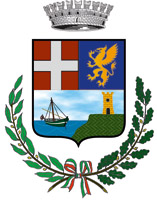 COMUNE DI CARLOFORTEPROVINCIA DEL SUD SARDEGNADomanda di partecipazione al procedimento ad evidenza pubblica per l’assegnazione di una concessione di spazio pubblico, ubicato nella zona della Piazza Pegli - lato canale delle saline, di complessivi mq. 20 (4 mt. x 5 mt.), da destinare al posizionamento di attività di somministrazione di alimenti e bevande mobili e temporanee per il periodo massimo di 120 gg. indicativamente dal 29 maggio al 25 settembre – stagione estiva 2024.  Al Comune di Carloforte                                                    Via Garibaldi, 72
                                                 09014 Carloforte Il/La sottoscritto/a  	nato/a a 	 	(	), il	/      / 	residente a 	  	, prov.	, CAP 		via 	  		, n. 	___________in qualità di Rappresentante Legale / Titolare della Ditta__________________________________ 					 
Codice fiscale / Partita Iva       				                                                                                                                                                                          con sede in 	 	PEC____________________________________________________________________________Cell_____________________________________Tel.____________________________________CHIEDEdi partecipare al procedimento in oggetto per l’assegnazione  di una concessione di spazio pubblico, ubicato nella zona della Piazza Pegli - lato canale delle saline, di complessivi mq. 20 (4 mt. x 5 mt.), da destinare al posizionamento di attività di somministrazione di alimenti e bevande mobili e temporanee per il periodo massimo di 120 gg. indicativamente dal 29 maggio al 25 settembre,  a partire dalla data indicata nel titolo concessorio – stagione estiva 2024. A tal fine, ai sensi degli artt. 46 e 47 del D.P.R. 28 dicembre 2000, n.445 consapevole di quanto stabilito dall’art.76 del citato D.P.R. in merito alla responsabilità penale derivante da dichiarazioni mendaciDICHIARAche la suddetta ditta è iscritta alla Camera di Commercio di__________________________al 
n.________________________________ per attività assimilabile a quella oggetto della concessionedi cui trattasi - o, per le imprese straniere residenti negli altri Stati membri dell’Unione Europea, in uno dei competenti registri professionali o commerciali dello Stato d’appartenenza;di non aver riportato sentenze di condanna passate in giudicato o emesso decreto penale di condanna divenuto irrevocabile oppure sentenza di applicazione della pena su richiesta, ai sensi dell’art. 444 c.p.p.,  per reati gravi in danno dello Stato o della Comunità che incidono sulla moralità professionale; oppure sentenza di condanna passata in giudicato per reati di partecipazione a un’organizzazione criminale, corruzione, frode, riciclaggio, quali definiti dagli atti comunitari citati all’articolo 45, paragrafo 1, Direttiva CE 2004/18 o comunque per reati per i quali è prevista l'applicazione della pena accessoria dell'incapacità a contrattare con la pubblica amministrazione;di non essere incorso nelle cause di divieto, di decadenza e di sospensione di cui all’art. 67 del D.Lgs. 6 settembre 2011 n. 159 (Codice delle leggi antimafia) e successive modifiche ed integrazioni;
di non trovarsi nelle condizioni di incapacità di contrattare con la Pubblica Amministrazione ai sensi dell’art. 32 quater c.p. e, in caso di ente, di non essere stato destinatario dell’applicazione della sanzione interdittiva di cui all’art. 9, comma 2, lett. c), del D.Lgs. n.231/2001;di non trovarsi in stato di liquidazione, fallimento, concordato preventivo e di non avere in corso procedure per la dichiarazione di uno di tali stati (indicare in caso contrario qual è la Cancelleria fallimentare del Tribunale territorialmente competente________________________________).di non aver commesso un errore grave nell’esercizio della propria attività professionale, accertato con qualsiasi mezzo di prova dall’amministrazione concedente;di non aver commesso violazioni gravi, definitivamente accertate, rispetto agli obblighi relativi al pagamento delle imposte e tasse, secondo la legislazione italiana o dello Stato di appartenenza e che l’Ufficio delle Entrate competente ha sede in ______________________________________________;di essere in regola con le norme che disciplinano il diritto al lavoro dei disabili di cui alla legge n.68/1999;8. di essere in regola con gli adempimenti in materia di contributi sociali e previdenziali a favore dei lavoratori dipendenti ai sensi della Legge n. 266/2002, di applicare il C.C.N.L. stipulato dalle organizzazioni sindacali comparativamente più rappresentative, del seguente settore: ________________________________________e di possedere le seguenti posizioni previdenziali e assicurative:INPS: sede di ________________________________ matricola n.____________________________INAIL: sede di ________________________________ matricola n.____________________________9. di essere ottemperante agli obblighi derivanti dalle norme e prescrizioni dei contratti collettivi, dalle leggi e dai regolamenti sulla tutela, sicurezza, salute, assicurazione e assistenza dei lavoratori;10. di aver preso completa visione degli atti della procedura e relativi allegati e di accettarne integralmente le clausole, condizioni di partecipazione e di esecuzione della concessione;11. di impegnarsi a svolgere l’attività con la propria impresa mediante attrezzature di proprietà o di cui abbia comunque la disponibilità in base ad idoneo titolo giuridico già stipulato al momento della decorrenza della concessione e valido, almeno, sino alla data di scadenza della stessa;12. di essere in possesso, o di impegnarsi a costituire, polizza per responsabilità civile verso terzi a copertura di eventuali danni a persone cose che si dovessero verificare in costanza di concessione e in dipendenza dell’esercizio dell’attività di cui si assumerà in proprio la responsabilità sollevando l’Amministrazione comunale;13. di impegnarsi ad allestire l’area destinata all’attività di somministrazione di alimenti e bevande mobili e temporanee per l’intero periodo di durata della concessione come determinato dall’art. 2 dell’Avviso per manifestazione di interesse, e di essere consapevole che il mancato allestimento, la rinuncia successiva dalla concessione comporterà l’esclusione da eventuali future assegnazioni dell’area fino alla data del 31.12.2024, fatte salve e impregiudicate cause di forza maggiore;14. di aver valutato tutte le condizioni contrattuali che determinano la formulazione della propria offerta e di considerare la stessa congrua e remunerativa;15. di avere preso visione dello stato dei luoghi in cui deve essere svolta l’attività oggetto della concessione;16. di accettare che gli effetti del provvedimento di concessione, potranno essere sospesi per cause impreviste e imprevedibili ovvero di interesse pubblico a insindacabile giudizio di questa Amministrazione;17. di autorizzare l’Amministrazione comunale ad inviare ogni comunicazione inerente alla gara per posta elettronica certificata;Dichiara inoltre di aver preso visione dell’informativa contenuta nell’art. 9 del bando e di essere informato, ai sensi per gli effetti del decreto legislativo n. 196/2003 e del regolamento europeo 2016/768 (GDPR), che i dati personali raccolti saranno trattati esclusivamente nell’ambito del procedimento per il quale la presente dichiarazione viene resa.Data_______________________________IL DICHIARANTE1		Ai sensi dell’art. 38 del D.P.R. n. 445/2000 la dichiarazione deve essere correttamente compilata in ogni sua parte, sottoscritta e presentata unitamente a copia fotostatica non autenticata di un documento di identità del sottoscrittore in corso di validità:nel caso di impresa individuale, dal titolare, da tutti i direttori tecnici e da tutti gli eventuali procuratori generali e/o speciali;nel caso di società in nome collettivo, da tutti i soci, da tutti i direttori tecnici e da tutti gli eventuali procuratori generali e/o speciali;nel caso di società in accomandita semplice, da tutti i soci accomandatari, da tutti i direttori tecnici e da tutti gli eventuali procuratori generali e/o speciali;nel caso di ogni altro tipo di società o consorzio, da tutti gli amministratori muniti di poteri di rappresentanza, da tutti i direttori tecnici, da tutti gli eventuali procuratori generali e/o speciali, presidenti, vicepresidenti, institori e dal socio unico persona fisica, ovvero dal socio di maggioranza in caso di società con meno di quattro soci.	